A mindszenti Keller Lajos Városi Könyvtár és 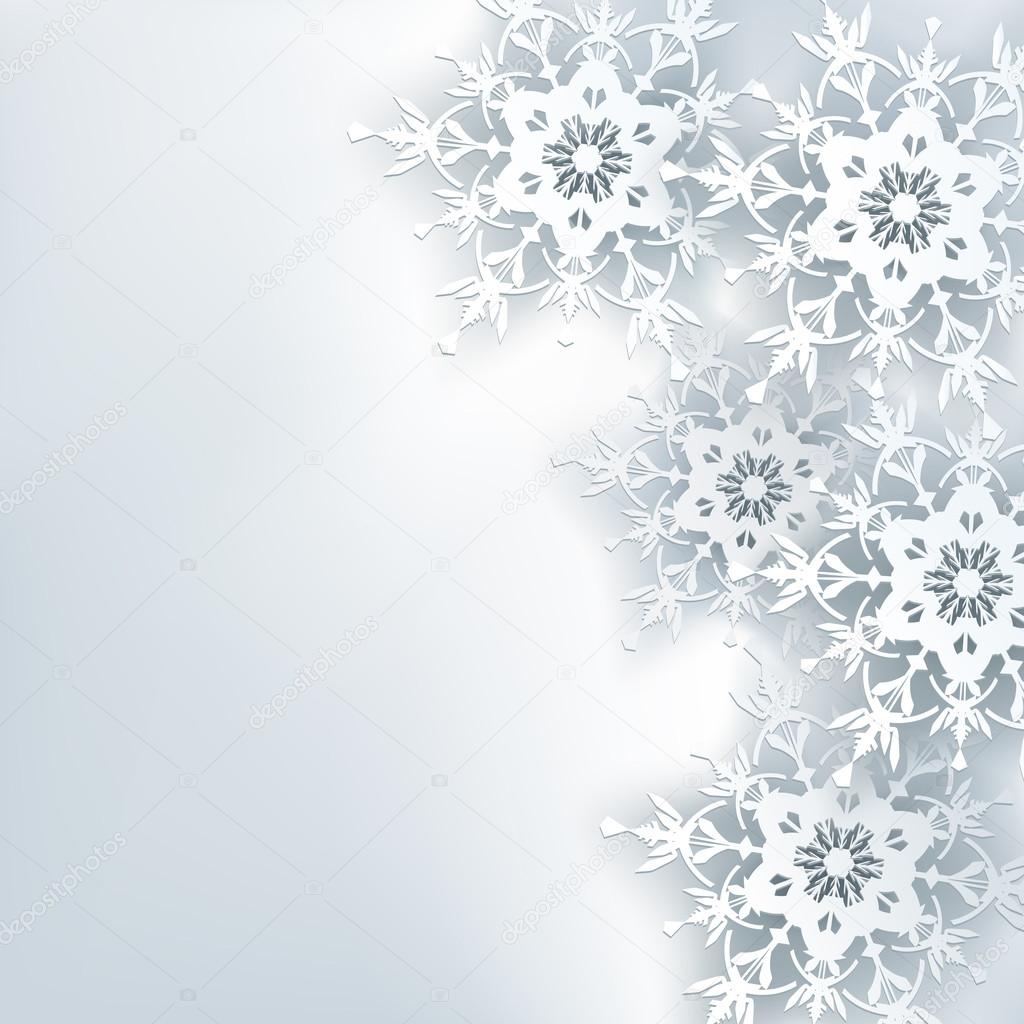 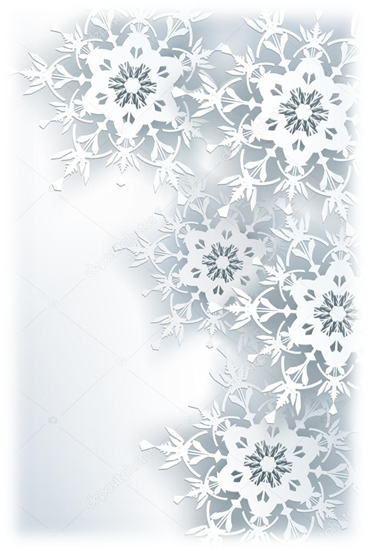 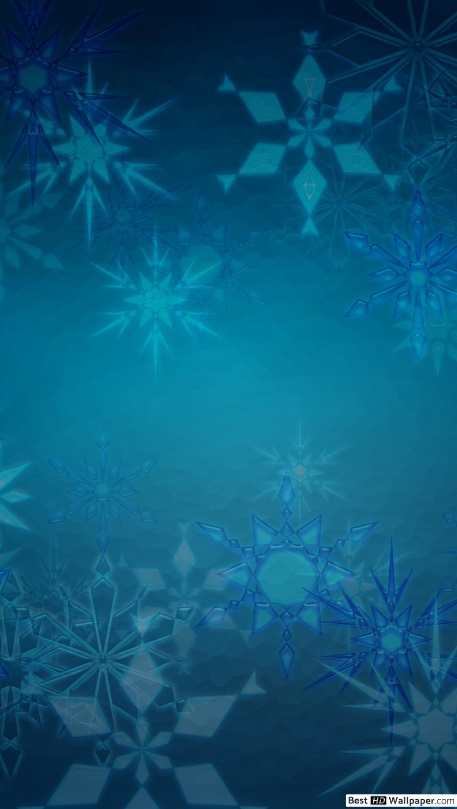                     Kulturális Központ   szeretettel meghívja Önt, családját, barátait 2018. december 15-én        szombaton, a Civil Karácsonyra,        az önkéntes munkát végzők délutánjára.    AJÁNDÉKMŰSOR, köszönetképpen az egész esztendőben a közjóért tevékenykedők számára.                    A színpadon fellép:                    15:00 órai kezdettel      Stars of Hope balett csoport                  mindszenti növendékei        az Alkony Népdalkör   a Városi Mesemondó Verseny továbbjutói a Péczely Attila Alapfokú Művészeti Iskola   zenész növendékei.                     16:00 III. ADVENTI GYERTYAGYÚJTÁS  16:30FOLKROLL KONCERT  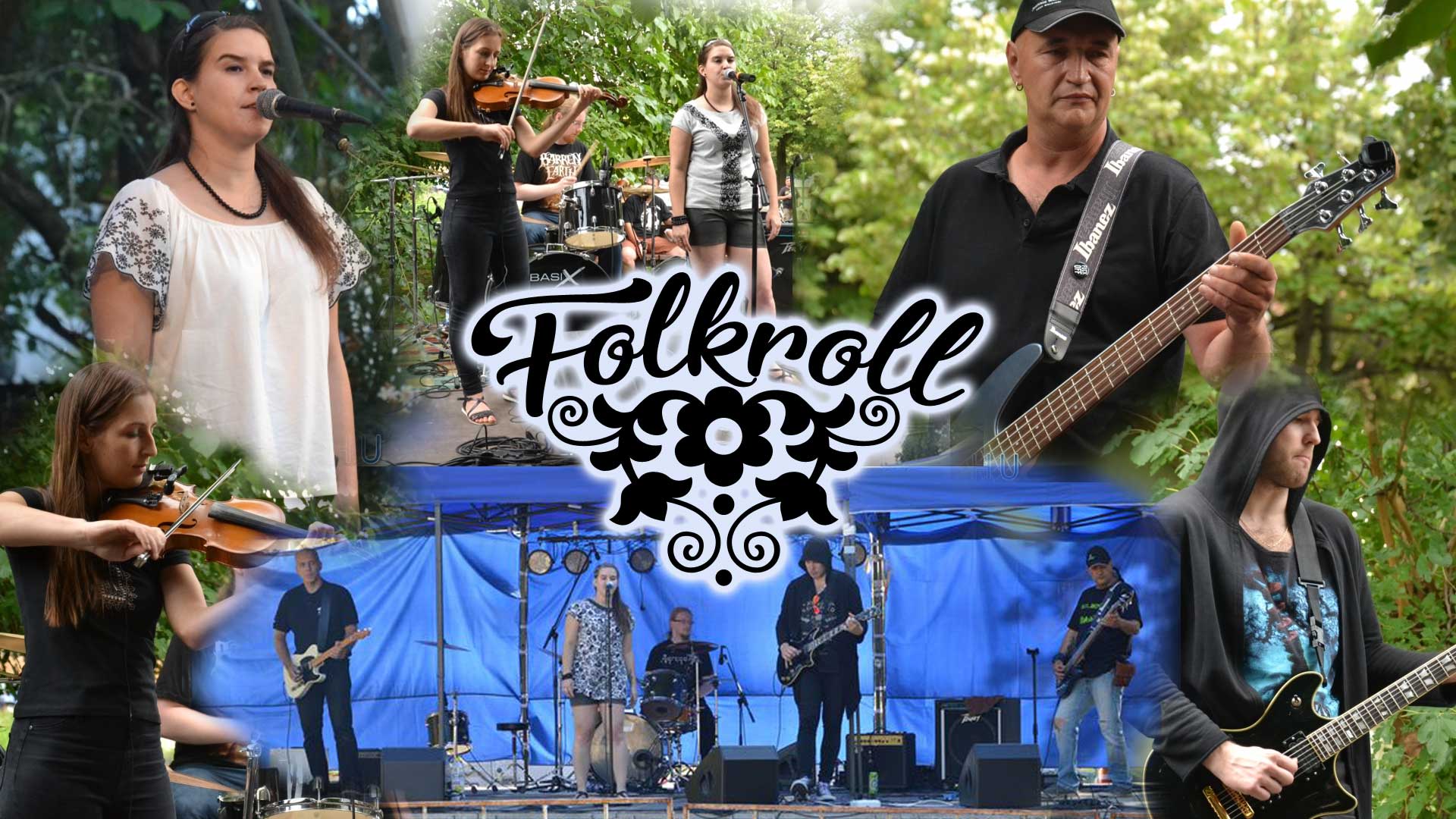 